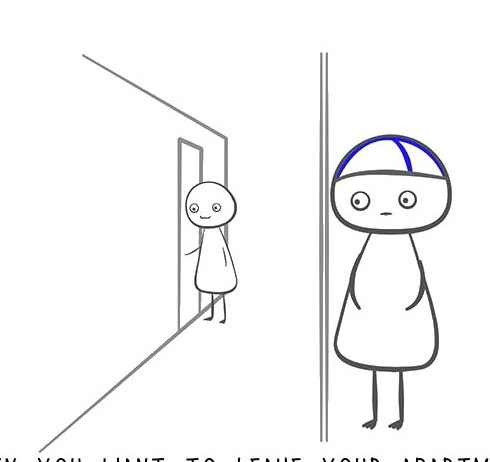 Puno ovakvih sličica je na linku: http://www.boredpanda.com/finnish-nightmares-introvert-comics-karoliina-korhonen/Predlog kako preurediti original. Kliknem na 1 sličicu na internetu i save image as... Otvorim sejviranu sličicu. Gore desno mi nudi olovku. Kliknem na olovku i dobilem razne alatke levo i desno od sličice, na crnoj podlozi. Izaberem CROPkoji je sa desne straneOdstranim, kropujem tekstualni deo, ostane samo sličicaPresnimim tu novu verziju, daje mi simbol kvačicu gore desno da prihvatim a potom snimim novu verzijuOtvorim prazan word doc, insertujem sličicu i dopišem tekst na srpskom u box ili obično kao tekstPotrebno vreme: 3-5 min po karticiSigurna sam da može na neki pametniji ili lakši način, probajte